Fact Collectors worksheet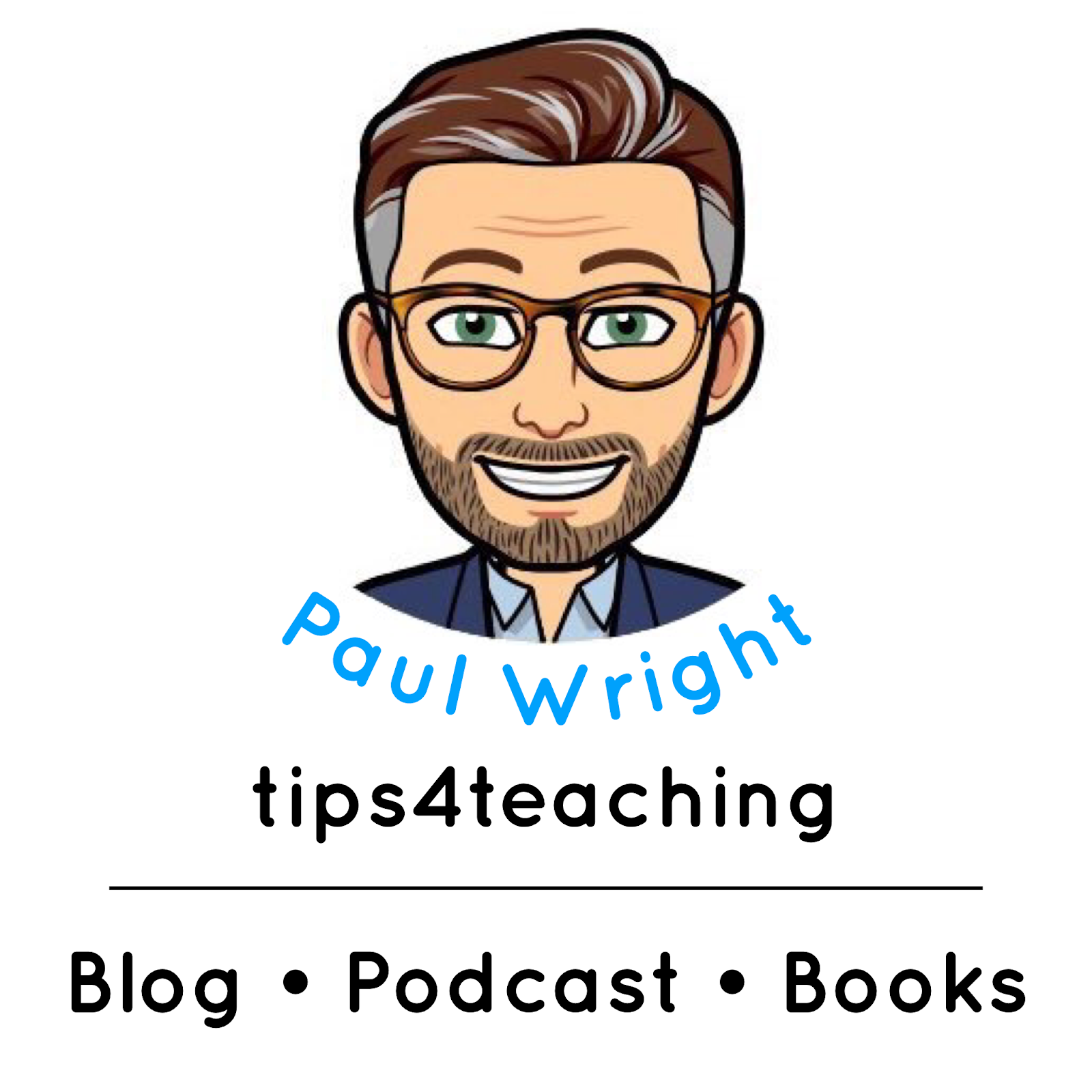 Use this sheet to help you collect smart facts to use in your work!Student fact collection section:Add the facts you find, where you find them and how you know you can trust them into this table before you begin to write/create your own fact sheets.Aim of task/project{Teacher fills in task information here}FactSourceTrustworthy?